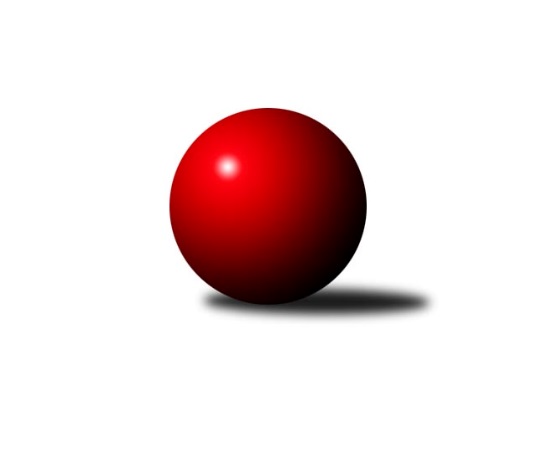 Č.9Ročník 2021/2022	13.2.2022Nejlepšího výkonu v tomto kole: 1217 dosáhlo družstvo: TJ Sokol Nové Hrady Jihočeský KP DOROST 2021/2022Výsledky 9. kolaSouhrnný přehled výsledků:TJ Lokomotiva Č. Velenice	- Vltavan Loučovice A	2:0	1174:1149		13.2.TJ Sokol Nové Hrady 	- TJ Spartak Trhové Sviny 	2:0	1217:1094		13.2.TJ Jiskra Nová Bystřice	- TJ Dynamo České Budějovice 	2:0	1198:1140		13.2.TJ Sokol Soběnov A	- KK Lokomotiva Tábor	2:0	1108:1107		13.2.Tabulka družstev:	1.	TJ Sokol Soběnov A	9	8	0	1	16 : 2 	 	 1188	16	2.	TJ Sokol Nové Hrady	9	8	0	1	16 : 2 	 	 1164	16	3.	TJ Jiskra Nová Bystřice	9	7	0	2	14 : 4 	 	 1147	14	4.	TJ Lokomotiva Č. Velenice	8	3	0	5	6 : 10 	 	 1094	6	5.	Vltavan Loučovice A	9	3	0	6	6 : 12 	 	 1110	6	6.	KK Lokomotiva Tábor	8	2	0	6	4 : 12 	 	 1110	4	7.	TJ Spartak Trhové Sviny	9	2	0	7	4 : 14 	 	 1067	4	8.	TJ Dynamo České Budějovice	9	2	0	7	4 : 14 	 	 1053	4Podrobné výsledky kola:	 TJ Lokomotiva Č. Velenice	1174	2:0	1149	Vltavan Loučovice A	Anna Hartlová	 	 201 	 159 		360 	  	 382 	 	203 	 179		Ondřej Levai	Eliška Rysová	 	 229 	 186 		415 	  	 414 	 	197 	 217		Jaroslav Štich	Victorie Beníschková	 	 185 	 190 		375 	  	 331 	 	167 	 164		Daniela Suchánková	Adéla Dörfelová	 	 199 	 185 		384 	  	 353 	 	171 	 182		Lukáš Rolníkrozhodčí: Petr KoželuhNejlepší výkon utkání: 415 - Eliška Rysová	 TJ Sokol Nové Hrady 	1217	2:0	1094	TJ Spartak Trhové Sviny 	Pavel Fritz	 	 193 	 236 		429 	  	 298 	 	154 	 144		Eliška Klímová	Eliška Brychtová	 	 123 	 132 		255 	  	 397 	 	193 	 204		Nikola Kroupová	Adam Hanousek	 	 174 	 205 		379 	  	 0 	 	0 	 0		nikdo nenastoupil	Tomáš Balko	 	 217 	 192 		409 	  	 399 	 	196 	 203		Nela Koptovározhodčí: Stanislav SladkýNejlepší výkon utkání: 429 - Pavel Fritz	 TJ Jiskra Nová Bystřice	1198	2:0	1140	TJ Dynamo České Budějovice 	Jan Mol	 	 206 	 189 		395 	  	 354 	 	189 	 165		Filip Sýkora	Matěj Budoš	 	 225 	 200 		425 	  	 327 	 	167 	 160		Filip Rojdl	Matyáš Krmela	 	 177 	 201 		378 	  	 400 	 	189 	 211		Vít Šebestík	nikdo nenastoupil	 	 0 	 0 		0 	  	 386 	 	194 	 192		Kristýna Novákovározhodčí: Marek ChvátalNejlepší výkon utkání: 425 - Matěj Budoš	 TJ Sokol Soběnov A	1108	2:0	1107	KK Lokomotiva Tábor	Ondřej Sysel	 	 185 	 198 		383 	  	 321 	 	159 	 162		Viktorie Lojdová	Patrik Fink	 	 198 	 175 		373 	  	 409 	 	203 	 206		Vojtěch Polák	Dominik Smoleň	 	 135 	 193 		328 	  	 377 	 	200 	 177		Marie Myslivcová	Jakub Sysel	 	 197 	 155 		352 	  	 0 	 	0 	 0		nikdo nenastoupilrozhodčí: Josef SyselNejlepší výkon utkání: 409 - Vojtěch PolákPořadí jednotlivců:	jméno hráče	družstvo	celkem	plné	dorážka	chyby	poměr kuž.	Maximum	1.	Tomáš Balko 	TJ Sokol Nové Hrady 	418.88	296.2	122.6	8.6	5/5	(445)	2.	Ondřej Sysel 	TJ Sokol Soběnov A	414.80	285.9	128.9	6.7	5/6	(448)	3.	Marie Myslivcová 	KK Lokomotiva Tábor	407.83	285.4	122.4	9.8	6/6	(467)	4.	Tomáš Suchánek 	Vltavan Loučovice A	405.53	283.9	121.7	7.8	5/6	(459)	5.	Adam Hanousek 	TJ Sokol Nové Hrady 	398.55	276.2	122.4	9.2	4/5	(417)	6.	Matěj Budoš 	TJ Jiskra Nová Bystřice	397.40	275.9	121.5	9.1	5/5	(440)	7.	Nikola Kroupová 	TJ Spartak Trhové Sviny 	397.38	289.8	107.5	11.2	6/6	(448)	8.	Jan Mol 	TJ Jiskra Nová Bystřice	396.25	282.0	114.3	10.4	5/5	(469)	9.	Patrik Fink 	TJ Sokol Soběnov A	386.95	267.6	119.4	11.5	5/6	(446)	10.	Vojtěch Polák 	KK Lokomotiva Tábor	382.67	266.2	116.4	10.8	6/6	(419)	11.	Jaroslav Štich 	Vltavan Loučovice A	377.61	268.9	108.7	12.1	6/6	(414)	12.	Victorie Beníschková 	TJ Lokomotiva Č. Velenice	370.06	265.2	104.9	14.7	4/4	(429)	13.	Nela Koptová 	TJ Spartak Trhové Sviny 	368.88	262.2	106.7	13.8	6/6	(403)	14.	Eliška Rysová 	TJ Lokomotiva Č. Velenice	368.47	271.6	96.9	15.6	3/4	(418)	15.	Pavel Fritz 	TJ Sokol Nové Hrady 	367.84	269.2	98.6	14.8	5/5	(437)	16.	Dominik Smoleň 	TJ Sokol Soběnov A	353.29	257.3	96.0	13.9	6/6	(379)	17.	Matyáš Krmela 	TJ Jiskra Nová Bystřice	351.16	260.2	90.9	17.0	5/5	(406)	18.	Ondřej Levai 	Vltavan Loučovice A	349.75	256.1	93.6	14.8	4/6	(382)	19.	Vít Malík 	TJ Dynamo České Budějovice 	345.94	254.9	91.0	17.5	4/5	(419)	20.	Adéla Dörfelová 	TJ Lokomotiva Č. Velenice	330.94	246.5	84.4	16.5	4/4	(384)	21.	Daniela Suchánková 	Vltavan Loučovice A	329.73	246.5	83.2	15.3	5/6	(360)	22.	Filip Rojdl 	TJ Dynamo České Budějovice 	321.88	244.7	77.2	22.4	5/5	(350)	23.	Filip Sýkora 	TJ Dynamo České Budějovice 	319.87	235.6	84.3	22.5	5/5	(371)	24.	Eliška Brychtová 	TJ Sokol Nové Hrady 	312.04	231.4	80.6	21.5	5/5	(351)	25.	Viktorie Lojdová 	KK Lokomotiva Tábor	302.80	225.5	77.3	22.5	5/6	(346)	26.	František Polák 	TJ Spartak Trhové Sviny 	283.73	214.7	69.0	25.1	5/6	(310)		Leona Havlová 	TJ Lokomotiva Č. Velenice	427.00	295.0	132.0	12.0	1/4	(427)		Jakub Sysel 	TJ Sokol Soběnov A	417.33	280.2	137.2	8.7	3/6	(463)		Vít Šebestík 	TJ Dynamo České Budějovice 	414.33	284.6	129.7	9.3	3/5	(456)		Viktor Stuchlík 	KK Lokomotiva Tábor	400.00	287.0	113.0	12.0	1/6	(400)		Karolína Šedivá 	TJ Lokomotiva Č. Velenice	392.67	277.2	115.5	12.5	2/4	(408)		Kristýna Nováková 	TJ Dynamo České Budějovice 	379.00	264.0	115.0	13.0	2/5	(386)		Petr Šedivý 	TJ Sokol Soběnov A	377.67	262.7	115.0	14.7	3/6	(396)		Martin Klíma 	TJ Spartak Trhové Sviny 	373.00	276.0	97.0	15.0	1/6	(373)		Lukáš Rolník 	Vltavan Loučovice A	367.00	263.0	104.0	15.0	2/6	(381)		Anna Hartlová 	TJ Lokomotiva Č. Velenice	358.83	267.2	91.7	17.7	2/4	(395)		Nela Havlová 	TJ Jiskra Nová Bystřice	319.22	237.1	82.1	18.1	3/5	(337)		Eliška Klímová 	TJ Spartak Trhové Sviny 	300.00	224.3	75.7	22.7	3/6	(339)		Julie Kortusová 	KK Lokomotiva Tábor	282.00	206.0	76.0	27.0	1/6	(282)		Tereza Gondeková 	Vltavan Loučovice A	225.56	170.8	54.8	26.6	3/6	(276)		Pavlína Pešadíková 	Vltavan Loučovice A	221.00	171.0	50.0	43.0	1/6	(221)Sportovně technické informace:Starty náhradníků:registrační číslo	jméno a příjmení 	datum startu 	družstvo	číslo startu26579	Filip Sýkora	13.02.2022	TJ Dynamo České Budějovice 	1x26653	Ondřej Levai	13.02.2022	Vltavan Loučovice A	1x25831	Filip Rojdl	13.02.2022	TJ Dynamo České Budějovice 	2x25533	Eliška Klímová	13.02.2022	TJ Spartak Trhové Sviny 	2x
Hráči dopsaní na soupisku:registrační číslo	jméno a příjmení 	datum startu 	družstvo	Program dalšího kola:10. kolo19.2.2022	so	10:00	Vltavan Loučovice A - TJ Sokol Soběnov A	20.2.2022	ne	10:00	TJ Spartak Trhové Sviny  - TJ Lokomotiva Č. Velenice	20.2.2022	ne	10:00	TJ Dynamo České Budějovice  - TJ Sokol Nové Hrady 	20.2.2022	ne	10:00	KK Lokomotiva Tábor - TJ Jiskra Nová Bystřice	Nejlepší šestka kola - absolutněNejlepší šestka kola - absolutněNejlepší šestka kola - absolutněNejlepší šestka kola - absolutněNejlepší šestka kola - dle průměru kuželenNejlepší šestka kola - dle průměru kuželenNejlepší šestka kola - dle průměru kuželenNejlepší šestka kola - dle průměru kuželenNejlepší šestka kola - dle průměru kuželenPočetJménoNázev týmuVýkonPočetJménoNázev týmuPrůměr (%)Výkon2xPavel FritzNové Hrady A4292xPavel FritzNové Hrady A118.894294xMatěj BudošNová Bystřice4258xTomáš BalkoNové Hrady A113.354093xEliška RysováČ. Velenice4152xVojtěch PolákTábor111.434091xJaroslav ŠtichLoučovice A4144xMatěj BudošNová Bystřice111.014252xVojtěch PolákTábor4092xNela KoptováSp. T.Sviny 110.583996xTomáš BalkoNové Hrady A4093xNikola KroupováSp. T.Sviny 110.03397